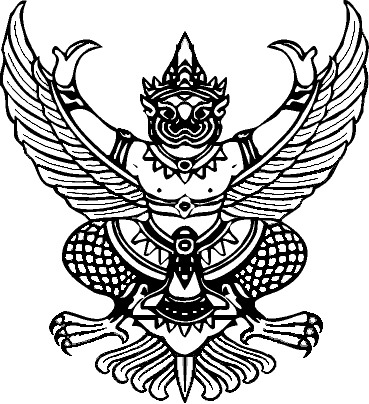 ประกาศองค์การบริหารส่วนตำบลท่าดีเรื่อง   การแสดงเจตจำนงสุจริต เสริมสร้างคุณธรรม และความโปร่งใสในการบริหารงาน……………………………………………………………		ด้วย  ปัจจุบันการประเมินคุณธรรมและความโปร่งใสในการดำเนินงานของหน่วยงานภาครัฐได้ถูกกำหนดเป็นกลยุทธ์ที่สำคัญของยุทธศาสตร์ชาติว่าด้วยการป้องกันและปราบปรามการทุจริต ระยะที่ 3 (พ.ศ. 2560 – 2564)  สู่การปฏิบัติตามแผนงานบูรณาการและป้องกันปราบปรามการทุจริต  และประพฤติมิชอบ ที่กำหนดไว้ว่า “ประเทศไทยใสสะอาด ไทยทั้งชาติต้านทุจริต ร่วมกันต่อไป และเป็นมาตรการป้องกันการทุจริตในเชิงรุกที่หน่วยงานภาครัฐทั่วประเทศจะต้องดำเนินการโดยมุ่งหวังให้หน่วยงานภาครัฐได้รับทราบถึงข้อบกพร่องต่าง ๆ ที่สะท้อนจากเครื่องมือที่ใช้ในการประเมินคุณธรรมและความโปร่งใสของหน่วยงานภาครัฐและนำมาปรับปรุงพัฒนาหน่วยงานภาครัฐให้มีความโปร่งใส เป็นธรรมปลอดจากการทุจริต ประกอบกับมติคณะรัฐมนตรีเมื่อวันที่  5  กรกฎาคม  2559 เห็นชอบให้หน่วยงานภาครัฐทุกหน่วยงานเข้าร่วมรับการประเมินคุณธรรมและความโปร่งใส    ในการดำเนินงานของหน่วยงานภาครัฐในปีงบประมาณ พ.ศ. 2559 – 2560  ตามที่สำนักงาน ป.ป.ช.เสนอ		ข้าพเจ้า  นายปรารถนา   พจน์จำเนียร  นายกองค์การบริหารส่วนตำบลท่าดี  จึงขอประกาศเจตจำนงว่า จะเป็นแบบอย่างที่ดีในการบริหารงานด้วยความซื่อสัตย์  สุจริต มีคุณธรรม ความโปร่งใส  ปราศจากการทุจริต และเพื่อเสริมสร้างคุณธรรม จริยธรรม และความโปร่งใสในการบริหารงานขององค์การบริหารส่วนตำบลท่าดี  เพื่อให้บรรลุเจตนารมณ์  อันจะก่อให้เกิดประโยชน์สูงสุดต่อประเทศชาติและประชาชน  จึงขอให้คำมั่นที่จะนำพา  คณะผู้บริหาร สมาชิกสภาองค์การบริหารส่วนตำบล พนักงานองค์การบริหารส่วนตำบล  ลูกจ้างประจำ พนักงานจ้าง ในสังกัดองค์การบริหารส่วนตำบลท่าดีทุกคน  ให้ปฏิบัติราชการด้วยความซื่อสัตย์ สุจริต ยุติธรรม  ควบคู่กับการบริหารจัดการที่มีประสิทธิภาพ และร่วมมือกับทุกภาคส่วนในการป้องกันและปราบปรามการทุจริต และประพฤติมิชอบของเจ้าหน้าที่ทุกระดับรวมทั้งตอบสนองและอำนวยความสะดวกแก่ประชาชน โดยถือปฏิบัติและดำเนินการดังนี้ ด้านความโปร่งใส  ทุกส่วนราชการต้องปฏิบัติหน้าที่ด้วยความซื่อสัตย์ สุจริต โปร่งใสและตรวจสอบได้ โดยมีระบบบริหารกิจการบ้านเมืองที่ดีหรือหลักธรรมาภิบาลด้วยความเป็นธรรมและจริยธรรมในการปฏิบัติงานตามอำนาจหน้าที่ ซึ่งมีแนวทางปฏิบัติ  ดังนี้  มุ่งเน้นการปฏิบัติงานด้วยความโปร่งใส ตรวจสอบได้ โดยยึดหลักความซื่อสัตย์ สุจริต ถูกต้อง เป็นไปตามกฎหมาย ระเบียบ มติ อย่างเคร่งครัด ให้ความสำคัญในการเปิดเผยข้อมูลของหน่วยงานด้วยความโปร่งใสโดยยึดหลักความสุจริต   เที่ยงธรรม ถูกต้อง ตรวจสอบได้ตามบทบัญญัติของกฎหมายให้ความสำคัญกับการเปิดโอกาสให้ผู้มีส่วนได้ส่วนเสียเข้ามามีส่วนร่วมในการปฏิบัติงาน โดยยึดหลักความถูกต้อง สุจริต โปร่งใสและเที่ยงธรรม										1.4  มุ่งเน้น/...-  2  -มุ่งเน้นการบริหารจัดการเรื่องร้องเรียนเกี่ยวกับการปฏิบัติงานด้วยความโปร่งใส เที่ยงธรรม รวดเร็ว โดยยึดหลักความถูกต้องตามกฎหมาย ระเบียบ มติ                    2  ด้านความพร้อมรับผิด   ผู้บริหารและพนักงานมีความมุ่งมั่นตั้งใจปฏิบัติงานอย่างเต็มความสามารถและมีประสิทธิภาพ มีความรับผิดชอบต่อผลการปฏิบัติงาน พร้อมรับผิดชอบในการปฏิบัติหน้าที่ ซึ่งมีแนวทางปฏิบัติ  ดังนี้2.1	มุ่งเน้นในการขับเคลื่อนหน่วยงานให้เป็นไปอย่างมีประสิทธิภาพมีคุณธรรมโดยยึดหลักสุจริต โปร่งใสและเที่ยงธรรม และพร้อมรับผิด 	                      2.2   มุ่งมั่นในการบริหารงาน/ปฏิบัติงานตามหน้าที่อย่างเต็มใจ กระตือรือร้น มีความพร้อมที่จะปฏิบัติหน้าที่ตามที่กำหนดไว้ในพันธกิจ โดยยึดหลักความถูกต้องตามกฎหมาย ระเบียบ มติ อย่างเคร่งครัด		3  ด้านความปลอดจากการทุจริตในการปฏิบัติงาน ส่งเสริมให้ผู้บริหารและพนักงานปฏิบัติตนตามแนวทางปฏิบัติ  ดังนี้3.1  ยึดมั่นในการบริหารจัดการองค์กรเกี่ยวกับความปลอดภัยจากการทุจริตเชิงนโยบาย3.2  ยึดมั่นในการปฏิบัติงานเกี่ยวกับความปลอดภัยจากการทุจริตในการปฏิบัติงานไม่รับสินบนและการใช้ตำแหน่งหน้าที่ในการเอื้อประโยชน์ในการปฏิบัติงานโดยมิชอบ	4  ด้านวัฒนธรรมคุณธรรมในองค์กร ส่งเสริมให้ผู้บริหารและพนักงานปฏิบัติตนตามแนวทางปฏิบัติ  ดังนี้			4.1  สร้างวัฒนธรรมองค์กรเพื่อให้ผู้บริหารและพนักงาน    ไม่ทนต่อการทุจริต อายและเกรงกลัวต่อการทุจริต จนก่อให้เกิดวัฒนธรรมในการต่อต้านการทุจริตได้ตามหลักนิติธรรม ภาระรับผิดชอบโดยยึดหลักความถูกต้อง สุจริต โปร่งใสและเที่ยงธรรม	4.2  ให้ความสำคัญกับการปฏิบัติตามแผนป้องกันและปราบปรามการทุจริตในองค์กร 4.3  มีแนวทางในการปฏิบัติงานเพื่อป้องกันผลประโยชน์ทับซ้อนในหน่วยงานโดยให้ผู้บริหารและพนักงานถือปฏิบัติอย่างเคร่งครัด5  ด้านคุณธรรมการทางานในหน่วยงาน  มีระบบการปฏิบัติงานที่ได้มาตรฐาน ยึดหลักความถูกต้อง เป็นธรรม เท่าเทียม ไม่เลือกปฏิบัติและมีคุณธรรมในการปฏิบัติงานรวมถึงการบริหารงานภายในหน่วยงานเป็นไปตามหลักธรรมาภิบาล ซึ่งมีแนวทางการปฏิบัติ  ดังนี้		5.1  มุ่งเน้นการปฏิบัติงานตามมาตรฐาน/คู่มือการปฏิบัติงาน โดยยึดหลักความถูกต้องตามกฎหมาย ระเบียบ มติ ด้วยความสุจริต โปร่งใสและเที่ยงธรรม		5.2  มุ่งเน้นการบริหารและพัฒนาทรัพยากรบุคคล โดยยึดหลักคุณธรรม		5.3  มุ่งเน้นการบริหารงบประมาณ โดยยึดหลักความถูกต้องตามกฎหมาย ระเบียบ มติ โปร่งใสตรวจสอบได้ คุ้มค่าและเกิดประโยชน์สูงสุด5.4  ให้ความ/....-  3  -5.4  ให้ความสำคัญกับการมอบหมายงานในการปฏิบัติงานตามภารกิจหน้าที่ และความรับผิดชอบด้วยความเป็นธรรม เท่าเทียม ไม่เลือกปฏิบัติ5.5  ให้ความสำคัญกับสภาพแวดล้อมที่เอื้ออำนวยและส่งเสริมสนับสนุนการปฏิบัติงานของพนักงาน		6  ด้านการสื่อสารภายในหน่วยงาน  เพื่อถ่ายทอดนโยบายทั้ง 5 ด้าน ให้ผู้บริหารและพนักงานทราบและถือปฏิบัติ ซึ่งมีแนวทางปฏิบัติ  ดังนี้			6.1  สื่อสารประชาสัมพันธ์ในการถ่ายทอดนโยบายทั้ง 5 ด้าน ให้ผู้บริหารและพนักงานเกิดความตระหนักและให้ความสำคัญถึงการปฏิบัติงานตามหลักคุณธรรมและความโปร่งใสในการดำเนินงานของหน่วยงานภาครัฐ โดยวิธีการ/ช่องทางการสื่อสาร เช่น หนังสือสั่งการ การปิดประกาศ ประกาศทางเว็บไซต์  บันทึกข้อความภายใน เป็นต้น			6.2  ให้ความสำคัญกับการเปิดโอกาสให้มีการสื่อสารสองทาง โดยการรับฟังความคิดเห็น ข้อเสนอแนะเกี่ยวกับการปฏิบัติตามนโยบาย 5 ด้านดังกล่าวข้างต้น เช่น หนังสือแสดงความคิดเห็น การแสดงความคิดเห็นในที่ประชุมผู้บริหาร/พนักงาน เป็นต้นจึงประกาศเพื่อทราบโดยทั่วกัน					ประกาศ  ณ  วันที่  10  กุมภาพันธ์ พ.ศ.  2564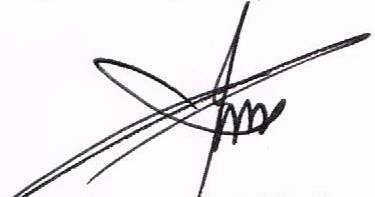         (นายปรารถนา    พจน์จำเนียร)        นายกองค์การบริหารส่วนตำบลท่าดี